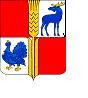 Об условиях проведения ежегодногорайонного соревнования по производствупродукции сельского хозяйстваВ целях стимулирования работников сельского хозяйства, эффективного, качественного, конкурентоспособного производства продукции сельского хозяйства, Администрация муниципального района Исаклинский Самарской областиПОСТАНОВЛЯЕТ: 1.Утвердить Условия проведения ежегодного районного соревнования по производству продукции сельского хозяйства по итогам девяти месяцев 2020 года согласно Приложению.2.Муниципальному казенному учреждению «Управлению сельского хозяйства и продовольствия муниципального района Исаклинский Самарской области»  (Семёнову Д.Н.) организовать проведение районного соревнования по производству продукции сельского хозяйства, подведение итогов.  3.Расходы произвести по главному распорядителю бюджетных средств «940» «Администрация муниципального района Исаклинский Самарской области», получателю бюджетных средств «Муниципальное казенное учреждение «Управление сельского хозяйства и продовольствия муниципального района Исаклинский Самарской области»», по разделу, подразделу «0405» «Сельское хозяйство и рыболовство», целевой статье расходов «1500012060» «Обеспечение деятельности муниципального казенного учреждения «Управление сельского хозяйства и продовольствия муниципального района Исаклинский», виду расходов «244» «Прочая закупка товаров, работ и услуг для обеспечения государственных (муниципальных) нужд», КОСГУ  «290» «Прочие расходы» в сумме 100 000 (Сто тысяч) рублей с последующим уточнением бюджета муниципального района Исаклинский Самарской области.4.Контроль за исполнением настоящего постановления оставляю за собой.5.Направить данное постановление сельскохозяйственным товаропроизводителям всех форм собственности. Глава муниципальногорайона Исаклинский                                                                        В.Д. Ятманкин  Приложениек постановлению администрациимуниципального района Исаклинскийот 24.09.2020 г. № 746 УСЛОВИЯ проведения ежегодного районного соревнования по производству продукции сельского хозяйства1. Общие положения1.1.Положение о проведении ежегодного районного соревнования по производству продукции сельского хозяйства определяет перечень участников, номинации и условия проведения,  виды поощрения победителей  ежегодного районного соревнования по производству продукции сельского хозяйства за 9 месяцев 2020 года (далее – соревнование).Цели проведения соревнованияСоревнование проводится в целях:мобилизации работников агропромышленного комплекса муниципального района Исаклинский на достижение высоких результатов в производстве сельскохозяйственной продукции;усиления материальной заинтересованности работников агропромышленного комплекса муниципального района Исаклинский в повышении производительности труда;экономии материально-технических ресурсов;широкого внедрения интенсивных и ресурсосберегающих технологий;выполнения технологических процессов в оптимальные сроки с высоким качеством.3. Участники соревнования3.1.	В соревновании могут принять участие:сельскохозяйственные предприятия, осуществляющие производство сельскохозяйственной продукции (далее – сельскохозяйственные предприятия);руководители сельскохозяйственных предприятий;крестьянские (фермерские) хозяйства;экипажи  комбайнов, занятые на уборке зерновых  и зернобобовых культур;водители;механизаторы;животноводы.      Победители соревнования определяются по максимальному количеству суммированных баллов, набранных по основным показателям их производственно – экономической деятельности.3.2. Участие в соревновании является добровольным2. Победителям районного соревнования присуждаются:- сельскохозяйственным организациям – три премии в сумме 15 000, 10 000, 5 000 рублей, награждаются Почетной грамотой Администрации района, и вручается статуэтка с присвоением звания «Лучшее сельскохозяйственное предприятие 2020 года»;- руководителям сельскохозяйственных предприятий – три премии, победитель  награждается Почетной грамотой Администрации района,  заносится на районную Доску почета и ему вручается отличительный знак «Лучший руководитель сельскохозяйственного предприятия 2020 года»;- экипажам зерноуборочных комбайнов – шесть премий, победители соревнования награждаются Почетной грамотой Администрации района, заносятся на районную Доску почета и  вручается отличительный знак «Лучший работник сельскохозяйственного производства»;- экипажам кормоуборочных комбайнов – три премии, победитель соревнования награждается Почетной грамотой Администрации района,  заносится на районную Доску почета и ему вручается отличительный знак  «Лучший работник сельскохозяйственного производства»;- механизаторам гусеничных и колесных тракторов – три премии, победители соревнования награждаются Почетной грамотой Администрации района,  заносятся на районную Доску почета и им вручается отличительный знак «Лучший работник сельскохозяйственного производства»;- водителям грузовых автомобилей – три премии, победитель соревнования награждается Почетной грамотой Администрации района,  заносится на районную Доску почета и ему вручается отличительный знак  «Лучший работник сельскохозяйственного производства»;- операторам машинного доения – три премии, победитель соревнования награждается Почетной грамотой Администрации района,  заносится на районную Доску почета и ему вручается отличительный знак «Лучший работник сельскохозяйственного производства»;- скотникам – пастухам дойного гурта – три премии, победитель соревнования награждается Почетной грамотой Администрации района,  заносится на районную Доску почета и им вручается отличительный знак  «Лучший работник сельскохозяйственного производства»;- скотникам молодняка крупного рогатого скота – три премии, победитель соревнования награждается Почетной грамотой Администрации района,  заносится на районную Доску почета и ему вручается отличительный знак «Лучший работник сельскохозяйственного производства»;- технологам по воспроизводству стада – одна премия, победитель соревнования награждается Почетной грамотой Администрации района,  заносится на районную Доску почета и ему вручается отличительный знак  «Лучший работник сельскохозяйственного производства».3. Победители соревнования среди сельскохозяйственных организаций, получившие наивысшие результаты в производственно – экономической деятельности, оцениваются по критериям в соответствии с таблицей № 1Таблица 1 Критерии оценки победителей ежегодного соревнования по производству продукции сельского хозяйства среди сельскохозяйственных организаций4.  Среди экипажей  зерноуборочных комбайнов, добившихся наивысшего намолота на уборке зерновых и масличных культур на один комбайн (тонн) присуждаются шесть премий в виде поощрения ценными подарками, в том числе:1 группа (Дон – 1500, КЗС-7 «Полесье», Акрос, Класс, Кейс)2 группа (Вектор – 410, Енисей – 1200, СК – 5);В качестве критерия оценки при определении победителей используется намолот зерна. При этом в намолот зерна, используемый для подведения итогов работы комбайнера, включается всё зерно, намолоченное комбайнером в границах земель сельскохозяйственного назначения, где расположено хозяйство за исключением зерна, намолоченного им на территории других хозяйств.5. Среди экипажей кормоуборочных комбайнов, добившихся наивысшего сбора зеленой массы кормовых культур (тонн) присуждаются три премии в виде поощрения ценным подарком;6. Среди механизаторов, добившихся наивысшей наработки на 1 трактор в условных эталонных гектарах, присуждаются три премии в виде поощрения ценным подарком, в том числе:7. Среди водителей грузовых автомобилей, добившихся наивысших показателей по грузоперевозкам на автомобиль за сезон (в тонно – километрах) присуждаются три премии в виде поощрения ценным подарком.(Водители, занятые на перевозке зерна, добившиеся наивысшей выработки на перевозке зерна (поле – зерноток)).8.  Среди операторов машинного доения, добившихся наивысших надоев на одну дойную корову присуждаются три премии в виде поощрения ценным подарком.9. Среди скотников – пастухов дойного гурта, обеспечивших наивысший надой на 1 дойную корову по гурту, присуждаются три премии в виде поощрения ценным подарком.10. Среди скотников молодняка крупного рогатого скота, получивших наивысший среднесуточный привес, присуждаются три премии в виде поощрения ценным подарком.11. Среди технологов по воспроизводству стада, получивших наивысшее количество телят от 100 коров присуждается одна премия в виде поощрения ценным подарком.№п/пНаименованиепоказателяЕдиница измеренияминимальное значение показателяМаксимальное значение показателяМаксимальное значение показателяМаксимальное количество баллов1234556РастениеводствоРастениеводствоРастениеводствоРастениеводствоРастениеводствоРастениеводствоРастениеводство1.Урожайность зерновых культурц/га151525102.Валовое производство зерна тоннНаивысший показательНаивысший показательНаивысший показатель103.Валовое производство кормов ц к. ед.Наивысший показательНаивысший показательНаивысший показатель104.Внесение минеральных удобрений на  посевной площадикг д.в.15303065.Удельный вес площади, засеваемой элитными семенами, в общей площади посевов зерновых%58866.Удельный вес озимых культур в общей площади зерновых%3040406ЖивотноводствоЖивотноводствоЖивотноводствоЖивотноводствоЖивотноводствоЖивотноводствоЖивотноводство7.Прирост поголовья животных к уровню предыдущего года:Крупного рогатого скота - всего%0,51,51,58коров%0,51,01,0108.Прирост производства продукции животноводства:молока%25510мяса%13389.Продуктивность коров – надой на 1 коровукг.3500400040001010.Среднесуточный прирост живой массы при выращивании крупного рогатого скотагр.6008008001011.Выход телят на 100 коровголов809898812.Коэффициент обновления техники в рамках внедрения новых технологий в производствоНаивысший показательНаивысший показательНаивысший показатель1013.Среднемесячная номинальная заработная платаруб.Наивысший показательНаивысший показательНаивысший показатель1014.Производство валовой продукции сельского хозяйства на  сельхозугодий в сопоставимых ценах.тыс. руб.Наивысший показательНаивысший показательНаивысший показатель15